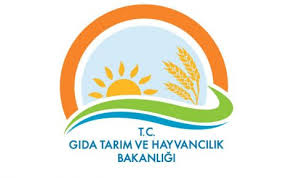 T.C.ÇUBUK KAYMAKAMLIĞIİlçe Gıda, Tarım ve Hayvancılık MüdürlüğüBRİFİNG RAPORU2017 YILI FAALİYETLERİ(OCAK-ARALIK AYI DÖNEMİ )ÇUBUKARALIK-2017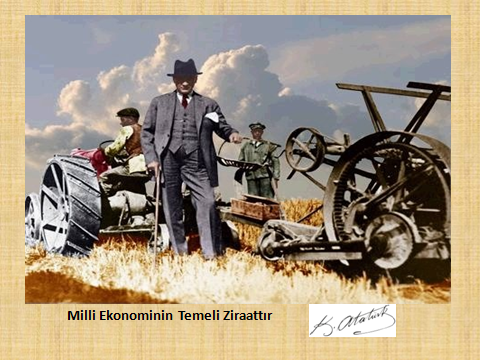 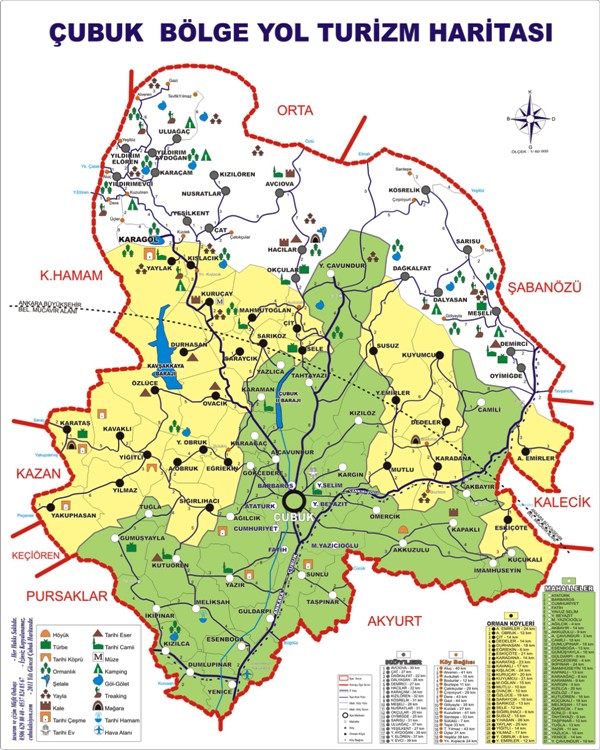 İÇİNDEKİLER1- İlçenin Tarihi ve Coğrafi Durumu      1.1- Tarihi Durumu      1.2- Coğrafi Durumu       1.3- İklim Durumu      1.4- Bitki Örtüsü ve Toprak Yapısı       1.5- Nüfus2- Arazi Varlığı ve Dağılımı     2.1- Genel Arazi Varlığı ve Dağılımı     2.2- Tarım Arazi Varlığı  ve Dağılımı     2.3- Sulama Kaynakları     2.4- Tarım Arazilerinin Köy/Mahalle Üzerinden Dağılımı	3-  Personel, Bina ve Araç-Gereç Durumu      3.1- Personel Durumu      3.2- Bina Durumu      3.3- Araç-Gereç Durumu 4- İlçenin Tarım Yapısı      4.1- Üretilen Bitkisel Ürünler       4.2- Hayvan Varlığı ve Hayvansal Üretim5-  Hayvan Sağlığı ve Yetiştiriciliği Birimi Çalışmaları      5.1- Şap Aşılaması (Büyükbaş)      5.2- Diğer Aşılamalar      5.3- Küpeleme İşlemleri      5.4-  Serbest Veteriner Hekim Suni Tohumlama Sayısı6-  Gıda ve Yem Birimi ile  Balıkçılık ve Su Ürünleri Birimi Çalışmaları 7- Bitkisel Üretim ve Bitki Sağlığı Birimi Çalışmaları8--Tarımsal Altyapı ve Arazi Değerlendirme çalışmaları 9-Arazi Edindirme Birimi Çalışmaları10-  Kırsal Kalkınma ve Örgütleme Birimi Çalışmaları 11- Koordinasyon ve Tarımsal Veriler Birimi Çalışmaları12-  Tarımsal Desteklemeler         12.1. Bitkisel Üretim Desteklemeleri        12.2- Hayvancılık Desteklemeleri 13- İlçedeki Çiftçi Örgütleri (Kooperatifler)14- İlçede Mevcut  Olan Bayiler 15- Karşılaşılan Problemler ve Çözüm Önerileri1- İlçenin Tarihi ve Coğrafi Durumu  1.1- Tarihi Durumu:. Çubuk İlçesi İç Anadolu Bölgesinde ve Başkent Ankara İline bağlı bir ilçedir. Tarih içinde ilçenin adı ilk kez 1402 yılında, Çubuk Ovasında yapılan Ankara Savaşı ile duyulmuştur. Tarihsel önemini bu savaştan alan kasaba, ilk kez 1902 yılında İlçe Merkezi yapılmıştır. 1910 yılında yeniden Bucak olmuş ve 1921 yılından bugüne İlçe olarak gelmiştir. İlçeye bağlı köylerin birçoğu adını Ankara Savaşına ilişkin olay ve Komutanlardan almıştır.  1.2- Coğrafi Durumu:          Çubuk İlçesi İç Anadolu Bölgesi Yukarı Sakarya bölümündeki Ankara İl Merkezinin kuzeyinde 40 00 ile 40 18 enlemleriyle 33 08 boylam daireleri arasında yer almaktadır. Doğuda Kalecik ve Akyurt, güneyde Pursaklar, güney batıda Kazan ve Kızılcahamam, kuzeyde Çankırı’nın Orta ve Şabanözü ilçeleri ile çevrilidir. Ankara iline . uzakta olup, 1.154 Km2 yüz ölçümündedir. Deniz seviyesinden . yüksekliktedir. İlçenin en yüksek dağı İdris Dağı’dır. Yüksekliği .’dir. Diğerleri ise yüksekliği  ile Aydos Dağı ve  ile Karyağdı Dağı’dır. Karagöl, Kızılcakaya göleti, Yıldırım Elören göleti, Yıldırım Aydoğan Göleti, Yıldırım Evci göleti ve Yukarı Çavundur göleti ilçenin önemli göl ve göletleridir. İlçe merkezinden geçen Çubuk Çayı . olup, Çubuk II ve Çubuk I Barajlarını besler. Ankara İlinin içinden geçerek Sakarya Nehri’ne karışır. İğbek Çayı ise, Kızılcahamam Dağları’ndan gelip Yeşilkent, Çatköy, Kışlacık, Durhasan gibi sayısız köylerin arazilerini sular. Kazan Ovası’ndan Kurtboğazı Barajına ulaşır. Rejimi oldukça düzensizdir. 1.3- İklim Durumu:İlçemiz İç Anadolu Bölgesinin iklim özelliklerini taşır. Genellikle karasal iklim hakimdir. Yazları sıcak ve kurak, kışları soğuk ve yağışlı geçer. Gece ve gündüz arasındaki ısı farkı fazladır. Yaz aylarında en yüksek sıcaklık +30 derece, kış aylarında en düşük sıcaklık ise –25 derece kadardır. Yıllık yağış miktarı .dir. En çok yağış alan ay Ocak, en sıcak ay Temmuz’dur. İlçemizde yağış miktarı ilkbaharda ., yazın ., sonbaharda ., kışın .dir. Yağışlı günler ilkbaharda 27 gün, yazın 11 gün, sonbaharda 16 gün ve kışın 31 gündür. Yıllık yağış sayısı 110 gündür. Nispi nem oranı % 63’tür.1.4- Bitki Örtüsü ve Toprak Yapısı: Bu iklim özelliklerine göre bitki örtüsü de; hem yağış; hem de yükseltinin arttığı kuzeye doğru değişime uğramaktadır. İlçe güneyinde belirgin bir şekilde step(Bozkır) hakim iken; kuzeye gidildikçe ormana dönüşmektedir. Kuzeydeki Aydos Dağına ulaşıldığında, bitki örtüsünün tamamen ormana dönüştüğü görülür. Ormanlardaki ağaç türleri Meşe, Kayın ve Çamlardan oluşur. Ova kenarlarında yer alan vadi tabanlarında ise söğüt ve kavak ağaçlarının bulunduğu dikkati çekmektedir. Toprak yapısı kumlu-tınlıdır.1.5- Nüfusu:ADRESE DAYALI NÜFUS KAYIT SİSTEMİ (ADNKS) VERİ TABANI ( 2016)2- Arazi Varlığı ve Dağılımı:      2.1-  Genel Arazi Varlığı ve Dağılımı :         İlçenin Toplam alanı 115.400 hektar olup; bunun %  46‘sı Tarım alanı, % 17’si Çayır ve Mer’a, % 31’i Orman- Fundalık ve % 6’sı ise Diğer Alanlardır.2.2- Tarım Arazi Varlığı  ve Dağılımı :        Tarım alanlarından; 34.021 hektarında tarla ürünleri, 1.460 hektarında sebze, 2.992 hektarında meyve üretilmekte olup, 12.112 hektarı Nadas ve 2.312 hektarı ise tarıma elverişli kullanılmayan alandır.Tarım Arazilerinin Genel Dağılımı (2016)2.3- Tarım Arazilerinin Genel Sulama Durumu:İlçemizde tarım arazilerinin (52.897 ha) 1,822 hektarı sulanabilecek alandır. Bunun ilçe tarım alanlarına oranı %  3’dür. Sulanan arazilerin tamamı halk sulaması şeklindedir. 3- Personel, Bina ve Araç-Gereç Durumu          3.1-  Personel Durumu:      3.2-  Bina Durumu:          İlçe müdürlüğümüzün binası müstakil iki katlıdır.                 3.3- Araç-Gereç Durumu:         İlçe Müdürlüğümüz demirbaşında 2 adet hizmet aracı olup, İl Müdürlüğünden tahsis edilen 2 adet Döner Sermaye’ye ait  araç ve 3 adet kiralık araçla birlikte  toplam 7 adet Araçla hizmetler yürütülmektedir. 13 adet normal Yazıcı, 1 adet  barkot yazıcı, 2 adet tarayıcı, 1 adet Belge Geçer, 1 adet Fotokopi Makinesi ve 46 adet Bilgisayar bulunmaktadır.4-  İlçenin Tarımsal Yapısı:            4.1- Üretimi Yapılan Bitkisel Ürünler:         4.1.1 Tarla Bitkileri Ekiliş ve Verimleri4.1.2 Sebze Üretim Alanları ve Verimleri:4.1.3 Meyve Üretim Alanları ve Verimleri:2017 Yılı İçerisinde Faaliyet gösteren ve Kontrol edilen Biçerdöver Varlığı (Adet)                                                                                                                                      4.2- Hayvan Varlığı ve Hayvansal Ürünler:        4.2.1 Hayvan Varlığı ve Hayvansal Ürünler (2017)Ev ve Süs hayvanları (Petshop) İşletme Sayısı: 3 Adet  Aktif İşletme Sayısı:     991 Adet Büyükbaş,      204 Adet Küçükbaş5-  Hayvan Sağlığı ve Yetiştiriciliği Birimi Çalışmaları:    5.1-  Şap Aşılaması (Büyükbaş )   (2017 yıl sonu itibariyle) 5.2- Diğer Aşılamalar        (2017 yılsonu)   5.3-  Küpeleme İşlemleri		(2017 yılsonu) 5.4-  Serbest Veteriner Hekim Suni Tohumlama Sayısı: 2.7436- Gıda ve Yem Birimi ile Balıkçılık ve Su Ürünleri Birimi Çalışmaları:6.1-  İlçemizde Bulunan Gıda İşletmelerinin Faaliyet Alanlarına Göre Dağılımı   * Bir işletme aynı zamanda birden fazla faaliyete sahip olabileceği için satış yeri, üretim yeri ve toplu tüketim yeri denetimlerinin toplamı, toplam denetim sayısıyla aynı olmamaktadır.6.2-  YILLAR İTİBARİYLE YAPILAN GIDA DENETİM SAYILARI  (Adet)7- Bitkisel Üretim ve Bitki Sağlığı Birimi Çalışmaları:  Tarımsal İşletme Sayısı : 1.505 AdetBitki Hastalık ve Zararlıları ile Mücadele Çalışmaları:Süne Sürvey ve Mücadelesi : 2017 yılında Süne sürvey ve mücadelesi çalışmaları 13 köyde 25.800 dekar buğday  arpa ve tritikale ekili alanda İlçe Müdürlüğümüz ekipleri tarafından yürütülmüştür. Çalışmalar Mayıs ayının ilk haftasında  başlamış olup,  sırasıyla kıymetlendirme, yumurta ve nimf sürveyleri yapılarak,  Haziran ayının son haftasında sonuçlandırılmıştır.Yapılan Sürveylerde; m2’de ortalama ergin adedi % 5,5 (iki ünite ortalaması) olduğu görülmüştür. Toplanabilen yumurta paketlerinde ise yüksek oranda ( 60-70) parazitlenme olduğu belirlenmiştir. Nimf sürveyi sonucunda da İlçemizde yoğunluk EZE altında olmasından dolayı süneye karşı herhangi bir ilaçlama kararı alınmamıştır.Mücadeleyi Olumsuz Yönde Etkileyen Durumlar:     Sürvey zamanlarında havaların yağışlı ve kapalı gitmesi  nedeniyle erginlerin kök diplerinde gizlendiklerinden, çiftleşme ve yumurta bırakma işlevi tam olarak gerçekleşmemiştir. Yumurta sayısının az olması ve genelde kök diplerine yakın bırakılması nedeniyle yumurta parazit sürveyini olumsuz etkilemiş ve yeterli sayıda yumurta toplanmasını engellemiştir.Bitkisel Üretim Entegre Mücadele Çalışmaları : “Ankara İlinde Şarka Virüsü Hastalığı Sürveyi ve Eradikasyon Projesi “ kapsamında , İlçemizde yetiştiriciliği yapılan Sert Çekirdekli Meyve Türlerinden 21 mahallede toplam 72 adet ağaca ait yaprak numunesi alınmış ve Ankara Zirai Mücadele Merkez Araştırma Estitüsü Müdürlüğü’ne gerekli analizlerin yapılması için teslim edilmiştir. Müdürlüğümüze intikal eden sonuç raporlarına göre; 9 adet sert çekirdekli meyve türünde şarka virüsü hastalığı olduğu tespit edilmiştir. İlçemizde hastalıkla bulaşık olduğu tespit edilen sert çekirdekli meyve ağaçlarının Eradikasyon çalışmaları gerçekleştirilmiş ve eradike edilen ağaçların yerine Elma fidanları teslim edierek, yerlerine dikimleri gerçekleştirilmiştir.9- Arazi Edindirme Birimi Çalışmaları:5403 Sayılı Toprak Koruma ve Arazi Kullanım Kanunu ile bu kanun çeçevesinde yayımlanan Yönetmelik ve Talimat kapsamında uygulamalarımız devam etmektedir.10-  Kırsal Kalkınma ve Örgütleme Birimi Çalışmaları:26/02/2016 Tarih ve 29636 Sayılı Resmi Gazete’de yayımlanarak yürürlüğe giren 2016 Yılı “Kırsal Kalkınma Destekleri Genç Çiftçi Projelerinin Desteklenmesine İlişkin Karar” çerçevesinde gerekli duyurular yapılmıştır.27.02.2016 Tarih ve 29637 Sayılı Resmi Gazete’de yayımlanarak yürürlüğe giren “Kırsal Kalkınma Destekleri Kapsamında Tarıma Dayalı Yatırımların Desteklenmesine İlişkin 2016/8541 Sayılı Bakanlar Kurulu Kararı” çerçevesinde konuya ilişkin gerekli duyurular yapılmış ve müracaatların İl Müdürlüğüne yapılması yönünde yönlendirilmede bulunulmuştur.11—Koordinasyon ve Tarımsal Veriler Birimi Çalışmaları:Tarım Teknolojilerine ait yeni bilgiler çiftçilere çeşitli yayım araç ve yöntemleriyle verilmeye devam edilmiştir. İlçenin tarım ürünlerinin ekiliş, verim ve üretimlerini tahmin çalışmaları, tarımla ilgili her türlü istatistiki bilgilerinin zamanında toplanması, nihai olarak tarımsal envanterin oluşturulması ve yayınlanması işlemleri yapılmış, buna göre istatistiki rakamlar oluşturulmuştur. TÜFİS (Tarım Ürünleri Fiyat İzleme Sistemi)  Çalışmaları teknik personeller sorumluluğunda İlçemiz sınırları içerisinde yer alan süpermarketler ile semt pazarlarında günlük tespit edilerek, aynı günde sisteme işlenmektedir.Tarımsal İşletme Danışmanlığı (TİD) Uygulamaları: İlçemizde mevcut 84 mahallede (merkez ilçe mahalleleri dahil) Bitkisel Üretim ve Hayvansal Üretim bazında faaliyet gösteren toplam 1454 Adet Tarımsal İşletmenin sorumlu olduğu Ziraat Mühendisleri ve Veteriner Hekimlerinin birebir görevlendirilmeleri yapılmış ve ilgili personeller tarafından söz konusu işletmeler bizzat mahalline gidilerek ziyaretleri gerçekleştirilmiştir.Çiftçilerin Bilgilendirilmelerine Yönelik Yapılan Tarımsal Yayım Toplantıları:İlçe Müdürlüğümüz teknik elemanlarınca ilçemizde 2017 yılı başından bugüne kadar 8 köy mahalle muhtarlığımızda uygulamalı budama ve bitki koruma toplantıları yapılmış olup 65 kişi katılmıştır.İlçe Müdürlüğümüz teknik elemanlarınca ilçemizde 2017 yılı başından bugüne kadar 4 köy mahalle muhtarlığımız ve merkezde olmak üzere toplam 5 yerde Tarsim toplantısı yapılmış olup 98 kişi katılmıştır.12-  Tarımsal Desteklemeler   12.1- Bitkisel Üretim Desteklemeleri12.1.1- 2016 Üretim Sezonuna Ait   Yapılan Destekler:12.1.2- 2016 Üretim Sezonuna Ait   Yapılan DesteklerNot: Desteklemelere ait tablolar genelde üretim yılında tahakkuk ettirilip takip eden yıl içerisinde ödendiğinden üretim sezonuna göre düzenlenmiştir.12.2- Hayvansal Üretim Desteklemeleri 12.2.1- 2016 Yılı Olarak Tahakkuk Eden ve Ödemesi 2017 Yılında Yapılan Desteklemeler	Ayrıca 2016 yılında Sürü yöneticisi (Çoban) sertifikası olan 9 kişiye toplam 45.000 TL destek verilmiştir. (2017 yılı işlemleri devam etmektedir.)13-İlçedeki Çiftçi Örgütleri (Kooperatifler)   13.1- Tarım Kredi Kooperatifi   13.2- Pancar Ekicileri Kooperatifinin   13.3- 	Yukarı Çavundur Tarımsal Kalkınma Kooperatifi   13.4- Hacılar Tarımsal Sulama Kooperatifi14- İlçede Mevcut Olan Bayiler	Bitki Koruma Ürünleri Bayi Sayısı	      :	6   				 Zirai Alet Makine Satış Yeri Sayısı           :  	8 Tohumluk Bayi Sayısı		                  :   	8 Fidan Üretici Sayısı			      :   	0 Yem Bayi Sayısı			      :     35 Gübre Bayi Sayısı			      :     10 Süs Bitkileri Üretici Sayısı		      :    	415- Karşılaşılan Problemler ve Çözüm Önerileri:Bilindiği üzere ilçemizin turşusu ve vişnesi meşhurdur. Üretim miktarları fazla olmasına rağmen kurulu bir birlikleri olmadığı için pazarlama sorunları yaşanmaktadır. Bu tarz birliklerin kurulması ile üreticilerimiz ürünlerini daha verimli bir şekilde pazara sunacaklar ve bu da çiftçimizin gelirinin artmasını sağlayacaktır. Ayrıca Müdürlüğümüz tarafından yeni projeler hazırlanarak İlçemiz çiftçilerinin daha verimli ve karlı üretim yapmaları sağlanacaktır.Sulanabilir arazi varlığının azlığı nedeniyle büyük oranda kuru tarım yapılması, ürün deseni çeşitliliğini sınırlayan yıllık yağış ve su kaynaklarının az olması, yer altı sularının azalması ve su kaynaklarının düzenli bir şekilde kullanılamaması. İlçemizdeki kırsal alandan ilçeye olan göçün önlenebilmesi amacıyla,  nadasa bırakılan veya üretimden düşmüş atıl pozisyondaki (hiç ekilmeyen) tarım arazilerinin yeniden değerlendirilmesi gerekmekte olup, bunun için aspir gibi yağlı tohumlu bitkiler ve ceviz-bağ  üretimi  yaygınlaştırılmalıdır. Bu doğrultuda üreticilerimize bedelsiz  tohum-fidan verilmelidir.Tarım Bilgi Sistemi (TBS) kapsamında  Çiftçi Kayıt Sistemi’nde (ÇKS) var olan veri girişleri yapıldıktan sonra, sistemin raporlama ile ürün bilgisi ve ekiliş alanları ile makine-ekipman verilerini raporlama özelliği bulunmamaktadır. Bu raporlama özellikle TBS’de var olan ürünlerin, alanların ve makine-ekipman verilerinin görülebilmesi ve İstatistik Veri Ağı (İVA) sisteminde var olması gerektiğinden, doğrulama amacıyla kullanılabilmesi için eklenmelidir.İlçe Tarım Müdürlüğümüz 61 personeli ile Çubuk ilçesi çiftçilerine en verimli şekilde hizmet ulaştırmaktadır.ErkekKadınToplamMahalle Sayısı44.04343.56087.60384Cinsi        Yüzölçümü                      (ha)Tarım Alanı52.897Çayır-Mera Alanı19.388Ormanlık ve Fundalık Alanı36.000Diğer Alanlar7.115TOPLAM115.400Cinsi Tarım Alanı (ha)Tarla Arazisi34.021Sebze Arazisi1.460Meyvelik2.992Nadas12.112Tarıma Elverişli Kullanılmayan Alan2.312Toplam52.897İlçe Müdürü1Ziraat Mühendisi21Gıda Mühendisi3Jeoloji Mühendisi1Veteriner Hekim15Ziraat Teknikeri2Ziraat Teknisyeni2Veteriner Sağlık Teknikeri2Veteriner Sağlık Teknisyeni1Memur1Hizmetli1Şoför (İşçi)2Daimi Tarım İşçisi6Bilgisayar İşletmeni1Teknisyen2TOPLAM61Ekili Ürünün Çeşidi          Ekiliş Alanı ( ha)     Verimi ( kg/ha)       Üretim ( ton)Buğday17.017,002.80047.647Arpa  10.335,00         2.50025.837Fiğ  a) Dane  b) Yeşil Ot    6.000,00                   3.000,00                                                       3.000,00                        1.100      11.0003.300       33.000Nohut                     2.200,009502.090Mısır (Slajlık)                  80,0045.0003.600Korunga                     89,007.500667Yonca55,00     18.000    990K.Mercimek                   48,00     1.20057     Y.Mercimek                    30,00  1.50045     Ekili Ürünün çeşidi        Ekiliş alanı ( ha)          Verimi ( kg/ha)               Üretim ( tonDomates (sofralık)  456,00       12.500                     5.700Hıyar ( sofralık ) 120,00      14.500                   1.740Hıyar ( turşuluk )200,0016.0003.200Biber (sivri)  150,00       14.500                        2.175Fasulye116,007.500               870Patlıcan52,0010.000520Kavun95,00   11.5001.093Karpuz55,0014.000770ÇeşidiKapladığı alan(ha)Ağaç SayısıAğaç SayısıOrtalama Verim Kg/AğaçÜretim (Ton)ÇeşidiKapladığı alan(ha)Meyve Veren Yaşta (adet)Meyve Vermeyen Yaşta(adet)Ortalama Verim Kg/AğaçÜretim (Ton)Vişne 2.270,00644.00011.8502012.880Kiraz123,0014.7502.75030442Ceviz220,007.2502.80045326Armut   120,00  85.000     17.000      352.975Elma 94,00139.0005.250      253.475Kayısı        34,00  15.000    1.50025375Badem         35,00   13.000     2.00020260İLÇESİ5 YAŞINA KADAR6–10 YAŞ11–20 YAŞ21 YAŞ ÜSTÜTOPLAM (Adet)ÇUBUK51161840Cinsi IrkıSayısı(Adet )Toplam(Adet )GenelToplam(Adet)Hayvansal ÜrünlerHayvansal ÜrünlerHayvansal ÜrünlerCinsi IrkıSayısı(Adet )Toplam(Adet )GenelToplam(Adet)Süt Miktarı(Ton)Tiftik Miktarı(Ton)Yün,Yapağı Miktarı(ton)BüyükbaşHayvanKültür Irkı22.98655.56655.56625.000BüyükbaşHayvanKültür Melezi24.34655.56655.566BüyükbaşHayvanYerli Irk   7.84955.56655.566BüyükbaşHayvanManda     38555.56655.566Küçükbaş HayvanTiftik Keçi Sayısı1.3608.16035.0481.250Küçükbaş HayvanKıl keçisi     6.8008.16035.048Küçükbaş HayvanYerli ve Diğer Koyun26.88827.80135.048Küçükbaş HayvanMerinos      91327.80135.048Kümes HayvanlarıEtçi Tavuk250.0002.250.0002.251.750Kümes HayvanlarıYumurtacı Tavuk2.000.0002.250.0002.251.750Kümes HayvanlarıHindi    5005002.251.750Kümes HayvanlarıKaz1.0001.0002.251.750Kümes HayvanlarıÖrdek2502502.251.750Arı VarlığıEski+YeniKovan12.55012.550 12.550 Dönemiİlkbahar (Baş)Sonbahar (Baş)TOPLAM (Baş)Program Dahilinde 58.26560.025118.290Program HaricindeToplam58.26560.025118.290Şap (Küçükbaş)0Brucella (Büyükbaş)2.125Brucella (Küçükbaş)7.225Çiçek (Koyun-Keçi)            0Çiçek (Büyükbaş)          36.733PPR (Koyun-Keçi Vebası)  12.673Antrax	 (Büyükbaş) 0Kuduz (Kedi+Köpek) 1.100Sığır Küpesi	    29.200Koyun Küpesi    10.800Faaliyet Alanıİşletme Sayısı (Adet)Gıda Satış Yeri İşletmeleri343Toplu Tüketim Yeri Olan İşletmeler239Üretim Yeri Olan İşletmeler80Onaya Tabi İşletmeler24Balık Satış Yeri4Yem İşletmesi41Toplam 715Faaliyet KonularıFaaliyet Konuları      2011     2012        2013         2014        2015       20162017Gıda Üretim Yeri DenetimiGıda Üretim Yeri Denetimi136148190173148136197Gıda Satış Yeri DenetimiGıda Satış Yeri Denetimi420419418475466521662Toplu Tüketim Yeri DenetimiToplu Tüketim Yeri Denetimi196231262264331364462Onaylı İşletme DenetimiOnaylı İşletme Denetimi15323454503450Toplam DenetimToplam Denetim7678309049669951.0551281Ceza İşlemiİPCK (Sayı ve Tutar (TL) (Su ürünleri dahil)3582.92940259.0092840.3042513620118      1574.2381889.885Ceza İşlemiSavcılık1Yem DenetimiYem Denetimi1634192920Su Ürünleri DenetimiSu Ürünleri Denetimi133Alınan NumuneAlınan Numune4029255247Alo Gıda ŞikâyetiAlo Gıda Şikâyeti9513351425031Bimer Şikâyeti  Bimer Şikâyeti  1412TAPDK BelgesiTAPDK Belgesi80574238İşletme Kayıt Belgesiİşletme Kayıt Belgesi104195796710598Amatör Balıkçı BelgesiAmatör Balıkçı Belgesi301432726Yapılan Denetim İşlemleri2016 Yılı (12 Aylık) Toplam Denetim Sayısı (Adet)1.015Satış Yeri Denetim Sayısı (Adet)521Toplu Tüketim Yeri Denetim Sayısı (Adet)364Üretim Yeri Denetim Sayısı (Adet)136Onaylı İşletme Denetim Sayısı (Adet)34Yem İşletmeleri Denetim Sayısı (Adet)29İlçe Bazında İşletme Denetim Durumu (%)-Gıda Denetimi Ceza Sayısı  (Adet)15Gıda Denetimi Ceza Miktarı  (TL)74.238Su Ürünleri Denetim Sayısı (Adet)3Su ÜrünleriYol Denetimi Sayısı (Adet)-Su Ürünleri Ceza Sayısı  (Adet)-Su Ürünleri Ceza Miktarı  (TL)-Toplam Ceza Sayısı (Adet)-Toplam Ceza Miktarı (TL)-Alo Gıda Şikâyeti (Adet)50Bimer Şikâyeti  (Adet)1Numune Sayısı (Adet)52Tanzim Edilen TAPDK Belgesi Sayısı (Adet)42Tanzim Edilen İşletme Kayıt Belgesi Sayısı (Adet)105Tanzim Edilen Balıkçılık Belgesi Sayısı (Adet)262017 MGD Üretim Yılı Başvuruları1.505( Başvurular 01 Eylül 2016 tarihinde başlamış olup ve 21.12.2017 tarihinde sona ermiştir.)2018 MGD Üretim Yılı Başvuruları 725 ( Başvurular 01 Eylül  2017 tarihinde başlamış olup 29 Haziran  2018 tarihinde sona erecektir.)2017 Üretim Yılı Sertifikalı Tohumluk Kullanımı Destekleme Başvuruları 188  ( Başvurular 01 Ekim 2016 tarihinde başlamış olup, 31 Aralık 2016 tarihinde sona ermiştir.)	2017 Üretim Yılı Yem Bitkileri  Destekleme Başvuruları 166  ( Başvurular 19.04.2017 tarihinde başlamış olup, 11.09.2017 tarihinde sona ermiştir.)	2017 Üretim Yılı Fark Ödemeleri Desteği ( Hububat,Baklagil 604 ( Başvurular 02.10.2017 tarihinde başlamış olup,  30.04.2018 tarihinde sona erecektir.  Çalışmalar devam etmektedir.)Hastalık Adı  Uygulama Alanı             BirimiÜretici SayısıHububatta süne 0Da.Hububatta Sürme-Rastık  273.525Da.Elmada Karaleke  0Da.Elma İç Kurdu  100Da9Ceviz Antraknozu   0DaMeyvede yaprak biti   0DaSeb.ve bos.yaprak biti   0DaTarla Faresi                    0DaHub.Yabancı Ot                    0DaNohut Antraknozu    0DaDÖNEMAYLARSatış Yolu İle Mülkiyet Devri İstenilenSatış Yolu İle Mülkiyet Devri İstenilenİzin Verilenİzin Verilenİzin Verilmeyenİzin VerilmeyenDÖNEMAYLARParsel SayısıAlanı (da)Parsel SayısıAlanı (da)Parsel SayısıAlanı (da)1Ocak-Şubat-Mart4331.3334221.088112452Nisan-Mayıs-Haziran4261.1834171.06691173Temmuz-Ağustos-Eylül43912994271.086122134Ekim-Kasım-Aralık43212524031.12329129TOPLAMDÖNEMAYLARMiras Yolu ile Devri İstenilenMiras Yolu ile Devri İstenilenİzin Verilenİzin Verilenİzin Verilmeyenİzin VerilmeyenDÖNEMAYLARParsel SayısıAlanı (da)Parsel SayısıAlanı (da)Parsel SayısıAlanı (da)1Ocak-Şubat-Mart802697118491602Nisan-Mayıs-Haziran5417753176,7510,253Temmuz-Ağustos-Eylül60185511751094Ekim-Kasım-Aralık6820661195711TOPLAMDÖNEMAYLARPaylı Mülkiyet Talebi İstenen ve Geçici 5. MaddePaylı Mülkiyet Talebi İstenen ve Geçici 5. Maddeİzin Verilenİzin Verilenİzin Verilmeyenİzin VerilmeyenDÖNEMAYLARParsel SayısıAlanı (da)Parsel SayısıAlanı (da)Parsel SayısıAlanı (da)1Ocak-Şubat-Mart2Nisan-Mayıs-Haziran3Temmuz-Ağustos-Eylül4Ekim-Kasım-AralıkTOPLAMDesteğin ÇeşidiÇiftçi AdediDesteklenen Alan (da)Destek Tutarı ( TL)AçıklamaMazot, Gübre ve Toprak Analizi 1.452105.2811.158.101Sertifikalı Tohumluk Kullanımı (2017)13911.840100.526Hububat- Baklagil Fark Öd.                               Normal                                1. Fark                                2. Fark                              Toplam=71159.344771.861Yem Bitkisi  Ürt. (Fiğ )1003.235135.527TOPLAM2.402179.7002.166.015Desteğin ÇeşidiÇiftçi AdediDesteklenen Alan (da)Destek Tutarı ( TL)Açıklama2016 Yılı Güzlük Sertifikalı Tohum Kullanım Desteği                                Toplam=Buğday   : 134Arpa         : 54Tritikale    :  18810.1545.52015.67487.55146.926134.4772016 Yılı Güzlük Sertifikalı Fidan Kullanım Desteği           247,74.570TOPLAM (Bitk. Üretim)              19031.395,7  139.047  Desteğin Çeşidiİşletme Sayısı (Ad.)Hayvan Sayısı (Baş/Lt/Adet)Destek Tutarı    (TL)AçıklamaAnaç Sığır Buzağı 11259.9363.299.5482016 ve 2017 1.DönemAnaç Manda Malak 2017 Hakedişler düzenlenmedi.Besi Sığırı Destekleme yok.Anaç Koyun-Keçi2017 Hakkedişler düzenlenmedi.Çiğ Süt  Toplam=655.4002.2162016 Yılı ilk 6 aylık DönemÇiğ Süt  Toplam=Çiğ Süt  Toplam=Çiğ Süt  Toplam=655.4002.216Arılı Kovan Desteklemesi5411.460114.6002017 YılıTOPLAM (Hayv. Üretim)118576.7963.416.364GENEL TOPLAM118576.7963.416.364DüzenleyenOnaylayan02/01/201802/01/2018Ahmet GÜLCengiz AKBAYRAKZiraat TeknikeriÇubuk  İlçe GTH Müdürü